ZADANIE 4 ( Bielizna termoaktywna męska i damska)ZADANIE 4 ( Bielizna termoaktywna męska i damska)ZADANIE 4 ( Bielizna termoaktywna męska i damska)1.Odzież z kolekcji DRY została wykonana w technologii bezszwowej z dwuwarstwowej, oddychającej dzianiny o średniej grubości. Warstwa wewnętrzna odprowadza wilgoć na zewnątrz, zapewniając komfort nawet podczas intensywnego wysiłku. Warstwa zewnętrzna pełni funkcję termoizolacyjną, chroni przed przenikaniem chłodnego powietrza do wewnątrz oraz przed naturalną utratą ciepła. W strefach o wzmożonej potliwości zastosowano strukturę siatki  oraz kanały wentylacyjne wspomagające transport wilgoci. Odzież posiada właściwości antyalergiczne i bakteriostatyczne. Kolekcja DRY przeznaczona jest  do całorocznego użytkowania, polecana w szczególności do biegania,  jazdy na rowerze oraz innych aktywności outdoorowych w okresie przejściowym.Spodnie skład: 60% poliamid, 38% poliester, 2% elastanSpodnie Gramatura: 205 g/m2Bluza Skład: 62% poliamid, 38% poliesterBluza Gramatura: 154 g/m2Gramatura: 205 g/m2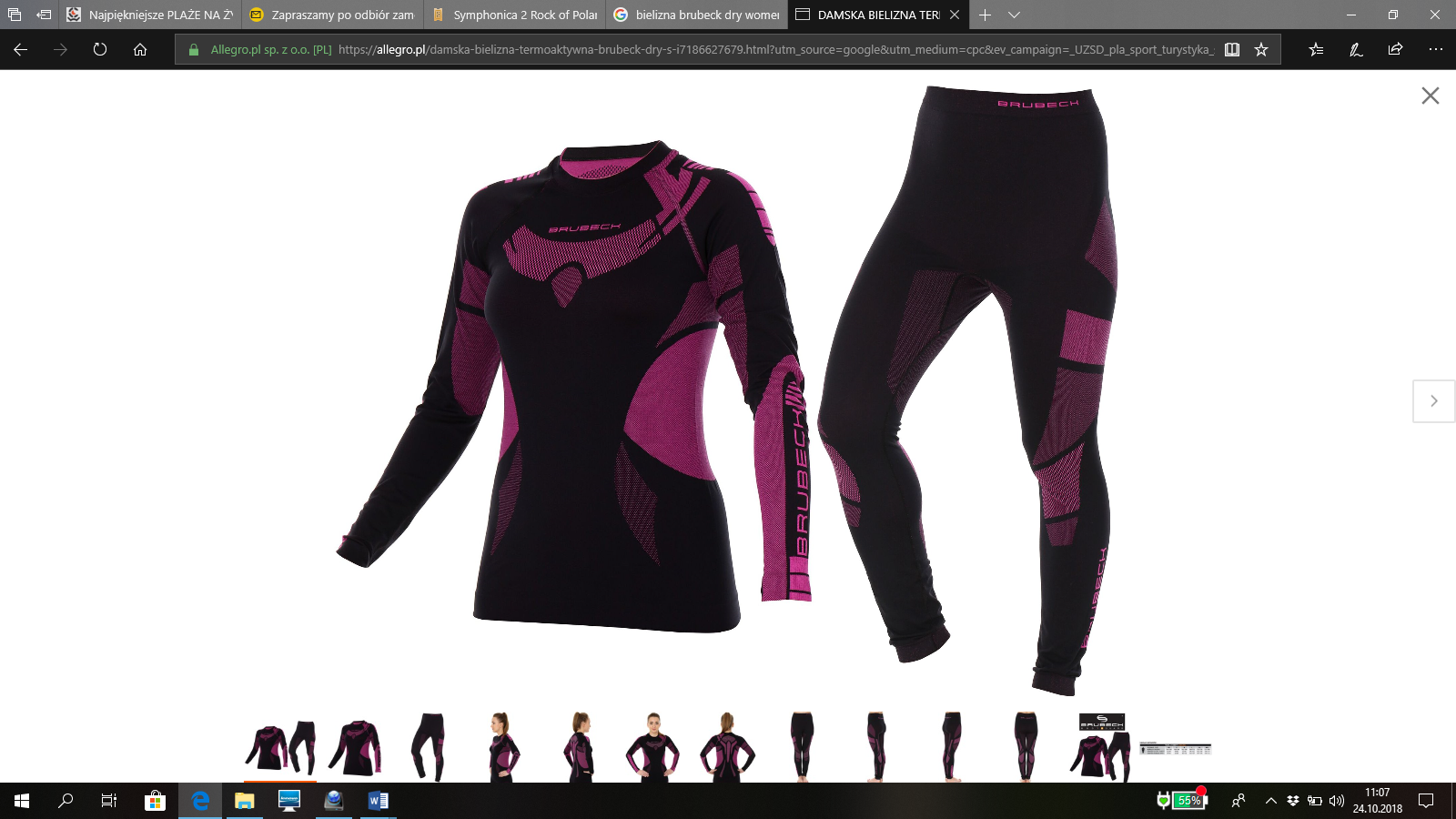 Bielizna damska 1 kpl  rozmiar S ( kolor czarny z  amarantowym)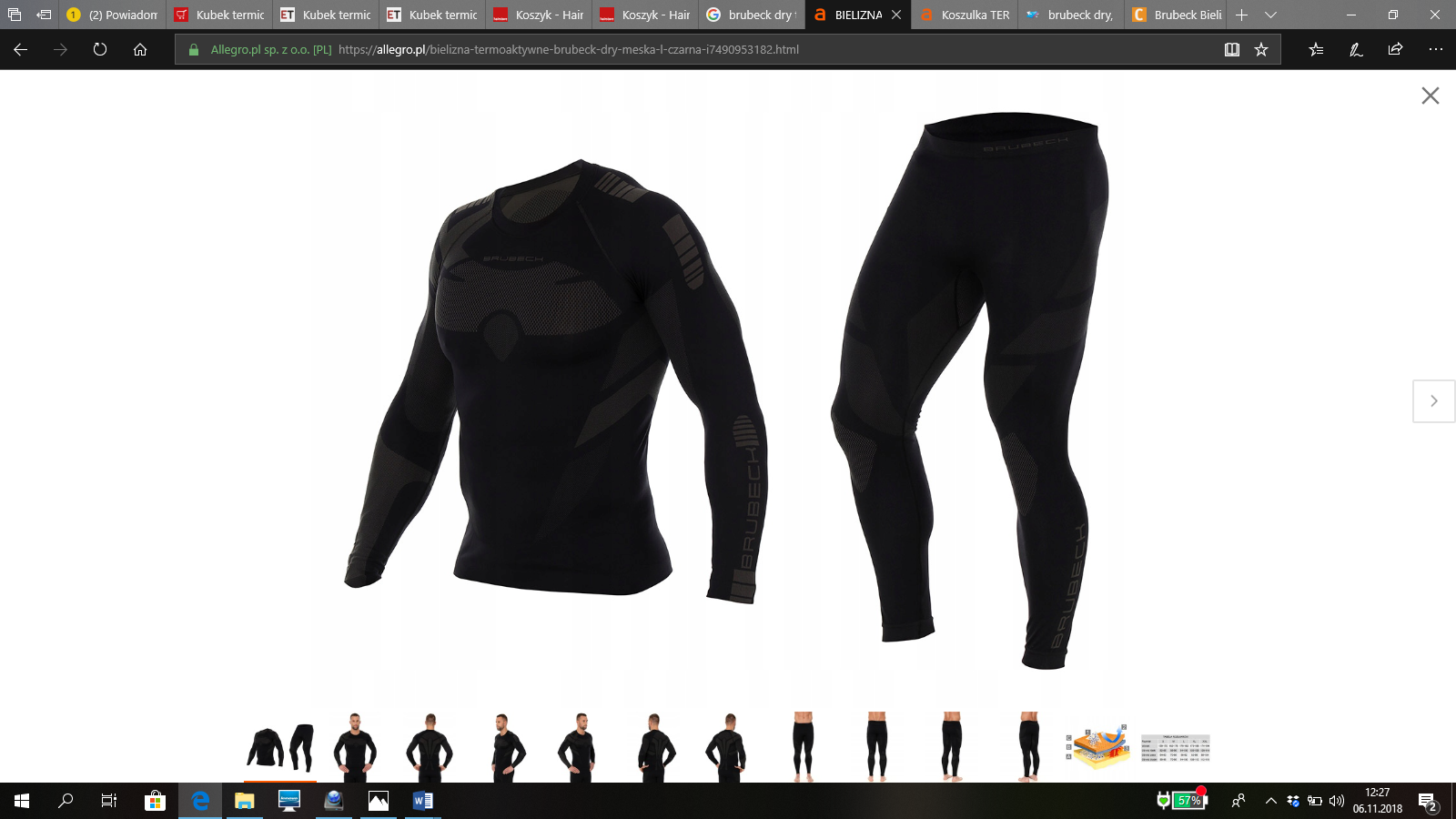 Bielizna męska 9 kpl w kolorze czarnym z grafitowym w rozmiarach:M- 5 kplL- 1 kplXL- 1 kplXXL – 2 kplTabela rozmiarów męskich:kpl10